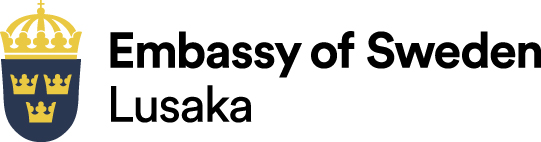 			Appendix 6 – Declaration on core competence			Cleaning services 2021This declaration is a mandatory format to be used to submit information regarding the suitability and technical ability of tenderer. The core competences to be covered are as follows:Core competence 1 – Cleaning services11Reference detailsReference detailsReference detailsReference detailsCore competence coveredCore competence coveredName organisationName organisationAddressAddressCountryCountryContact personContact personNamePositionPhone numberPhone numberGeneral description of the assignment, showing the contract covers the required core competence.General description of the assignment, showing the contract covers the required core competence.Value of the contractValue of the contractDuration of the contractDuration of the contractStart  dd-mm-yr until  dd-mm-yrStart  dd-mm-yr until  dd-mm-yrStart  dd-mm-yr until  dd-mm-yrStart  dd-mm-yr until  dd-mm-yrRequirements1Cleaning servicesCleaning servicesCleaning services yes		no22Reference detailsReference detailsReference detailsReference detailsCore competence coveredCore competence coveredName organisationName organisationAddressAddressCountryCountryContact personContact personNamePositionPhone numberPhone numberGeneral description of the assignment, showing the contract covers the required core competence.General description of the assignment, showing the contract covers the required core competence.Value of the contractValue of the contractDuration of the contractDuration of the contractStart  dd-mm-yr until  dd-mm-yrStart  dd-mm-yr until  dd-mm-yrStart  dd-mm-yr until  dd-mm-yrStart  dd-mm-yr until  dd-mm-yrRequirements1Cleaning servicesCleaning servicesCleaning services yes		no33Reference detailsReference detailsReference detailsReference detailsCore competence coveredCore competence coveredName organisationName organisationAddressAddressCountryCountryContact personContact personNamePositionPhone numberPhone numberGeneral description of the assignment, showing the contract covers the required core competence.General description of the assignment, showing the contract covers the required core competence.Value of the contractValue of the contractDuration of the contractDuration of the contractStart  dd-mm-yr until  dd-mm-yrStart  dd-mm-yr until  dd-mm-yrStart  dd-mm-yr until  dd-mm-yrStart  dd-mm-yr until  dd-mm-yrRequirements1Cleaning servicesCleaning servicesCleaning services yes		no4SignatureName organisationName authorised person signing DateSignature